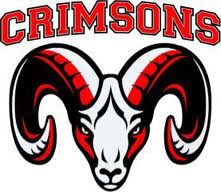 Manual Cheer Parent Meeting July 22, 20145:30 pm Senior CafeteriaAGENDACall to Order – Mary McDonaldCoach’s Notes and Comments – Coach RicTeam Pages – Mary McDonald Due to extensive number of emails, all parents should be utilizing team pages as from this point on all communication from the Board will be communicated via Team Pages. Also, I would like to set up a group text alert for parents as another means of communication so please make sure the number we have on file is your correct cell phone number. Upcoming events/fundraisers Mary McDonald and BoardKrispy Kreme Certificates – Turn in by 8/1 and Certificates are available 8/4Spirit Table – 1st home game is 8/29 What items do we hope to sell? Need parent participation to work the table and sell donuts. T-shirt Designs for spirit table (suggestions/designs)Texas Roadhouse – 7/29/14Concessions – per Zub no vacant slots October Cheer Clinic – October 10, 2014 Crimson Classic – November 15, 2014 (Will need full parent participation on this date to make it a success. More details closer to that time.)UCA trip – Everyone needs to arrive on Wednesday morning by 8 am as the cars will be leaving at 8:30 am. All parents will be responsible for arranging the cheerleader’s return on Saturday. Reschedule Car Wash – possible dates in futureFinances – Julie ZinsmeisterAdjourn – Mary McDonald